ОБЛАСТНЫЕ и ГОРОДСКИЕ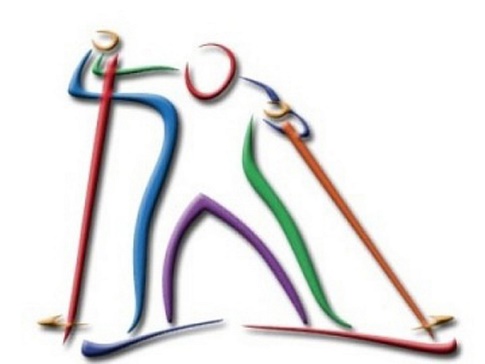 соревнования по спортивному туризмуна лыжных дистанциях16-17 февраля 2019 года 	Новокузнецкий городской округУСЛОВИЯ СОРЕВНОВАНИЙ В ДИСЦИПЛИНЕ«ДИСТАНЦИЯ – ЛЫЖНАЯ - ГРУППА»класс дистанции – 3Перечень, параметры, оборудование этапов и условия их прохожденияНачальник дистанцииДлина дистанции, (м) - Набор высоты, (м) - Количество этапов - 5Стартпо звуковому сигналу стартового таймера с фиксацией времени старта в электронной станции «СТАРТ» (по п.5.1.3.2 и п.5.1.4.1 Регламента)Расстояние до ЗХЛ 1мРасстояние от ЗХЛ 1 до ИС Этапа 110 мЭтап 1 Навесная переправаНавесная переправаНавесная переправаКВ – нетСхема этапаСхема этапаСхема этапаСхема этапаСхема этапаПараметры:Параметры:L между ТО1 и ТО2 - 18 м.L ОЗ - 16 м.окружность ТО – 0,7 м.L между ТО1 и ТО2 - 18 м.L ОЗ - 16 м.окружность ТО – 0,7 м.L между ТО1 и ТО2 - 18 м.L ОЗ - 16 м.окружность ТО – 0,7 м.Оборудование:Оборудование:ИСКЛ, БЗ, ТО-1 – судейская горизонтальная опора, судейская петля для постановки на самостраховкуКЛ, БЗ, ТО-1 – судейская горизонтальная опора, судейская петля для постановки на самостраховкуОборудование:Оборудование:ЦСКЛ, БЗ, ТО-2 – судейская горизонтальная опора, судейская петля для постановки на самостраховкуКЛ, БЗ, ТО-2 – судейская горизонтальная опора, судейская петля для постановки на самостраховкуДействия по пунктам:Действия по пунктам:Движение первого участника к ТО-2 не регламентируется, 7.6, 7.9. 7.7.1Движение первого участника к ТО-2 не регламентируется, 7.6, 7.9. 7.7.1Движение первого участника к ТО-2 не регламентируется, 7.6, 7.9. 7.7.1Обратное движение:Обратное движение:по КОДпо КОДпо КОДРасстояние от ЦС Этапа 1 до ЗХЛ 110 мРасстояние от ЗХЛ 1 до ИС Этапа 2 мЭтап 2 Тонкий ледТонкий ледТонкий ледКВ – нетСхема этапаСхема этапаСхема этапаСхема этапаСхема этапаПараметры:Параметры:L между ТО1 и ТО2 - 18 м., L ОЗ – 16 м.L между ТО1 и ТО2 - 18 м., L ОЗ – 16 м.L между ТО1 и ТО2 - 18 м., L ОЗ – 16 м.Оборудование:Оборудование:ИСБЗ, КЛ, ТО-1 – неразъемный карабинБЗ, КЛ, ТО-1 – неразъемный карабинОборудование:Оборудование:ЦСКЛ, БЗ, ТО-2 – двойная петляКЛ, БЗ, ТО-2 – двойная петляДействия по пунктам:Действия по пунктам:7.1, 7.6, 7.8, 7.7.17.1, 7.6, 7.8, 7.7.17.1, 7.6, 7.8, 7.7.1Обратное движение:Обратное движение:по КОДпо КОДпо КОДРасстояние от ЦС Этапа 2 до ЗХЛ 2 мРасстояние от ЗХЛ 2 до ИС Этапа 310 мЭтап 3СпускСпускСпускКВ – нетСхема этапаСхема этапаСхема этапаСхема этапаСхема этапаПараметры:Параметры:L этапа - 28 м.,  склона – до 35L этапа - 28 м.,  склона – до 35L этапа - 28 м.,  склона – до 35Оборудование:Оборудование:ИСБЗ, КЛ, ТО – неразъемный карабин (2 шт.)БЗ, КЛ, ТО – неразъемный карабин (2 шт.)Оборудование:Оборудование:ЦСБЗ, КЛБЗ, КЛДействия по пунктам:Действия по пунктам:7.6, 7.12 (с ВКС), 7.7.17.6, 7.12 (с ВКС), 7.7.17.6, 7.12 (с ВКС), 7.7.1Расстояние от ЦС Этапа 3 до ИС Этапа 410 мОбратное движение:Обратное движение:по КОДпо КОДпо КОДЭтап 4 ПодъемПодъемПодъемКВ – нетСхема этапаСхема этапаСхема этапаСхема этапаСхема этапаПараметры:Параметры:L этапа - 28 м,  склона – до 35L этапа - 28 м,  склона – до 35L этапа - 28 м,  склона – до 35Оборудование:Оборудование:ИСБЗ, КЛ, ППС – петля (1 шт.)БЗ, КЛ, ППС – петля (1 шт.)Оборудование:Оборудование:ЦСКЛ, БЗ, ТО - неразъемный карабин (1 шт.)КЛ, БЗ, ТО - неразъемный карабин (1 шт.)Действия по пунктам:Действия по пунктам:7.4, 7.6, 7.10.1-2, 7.7.17.4, 7.6, 7.10.1-2, 7.7.17.4, 7.6, 7.10.1-2, 7.7.1Обратное движение:Обратное движение:по КОДпо КОДпо КОДРасстояние от ЦС Этапа 4 до ЗХЛ 210 мРасстояние от ЗХЛ 2 до ЗХЛ 3 мРасстояние от ЗХЛ 3 до ИС Этапа 510 мЭтап 5 БревноБревноБревноКВ – нетСхема этапаСхема этапаСхема этапаСхема этапаСхема этапаПараметры:Параметры:L между ТО1 и ТО2 - 18 м.,L бревна – 9 м.L между ТО1 и ТО2 - 18 м.,L бревна – 9 м.L между ТО1 и ТО2 - 18 м.,L бревна – 9 м.Оборудование:Оборудование:ИСКЛ, БЗ, ТО-1 – неразъемный карабинКЛ, БЗ, ТО-1 – неразъемный карабинОборудование:Оборудование:ЦСКЛ, БЗ, ТО-2 – судейская петляКЛ, БЗ, ТО-2 – судейская петляДействия по пунктам:Действия по пунктам:7.3, 7.6, 7.8, 7.7.17.3, 7.6, 7.8, 7.7.17.3, 7.6, 7.8, 7.7.1Обратное движение:Обратное движение:по КОДпо КОДпо КОДРасстояние от ЦС Этапа 5 до ЗХЛ 310 мРасстояние от ЗХЛ 3 до Финиша мФинишфиксацией времени финиша в электронной станции «ФИНИШ»